S2 Fig Study design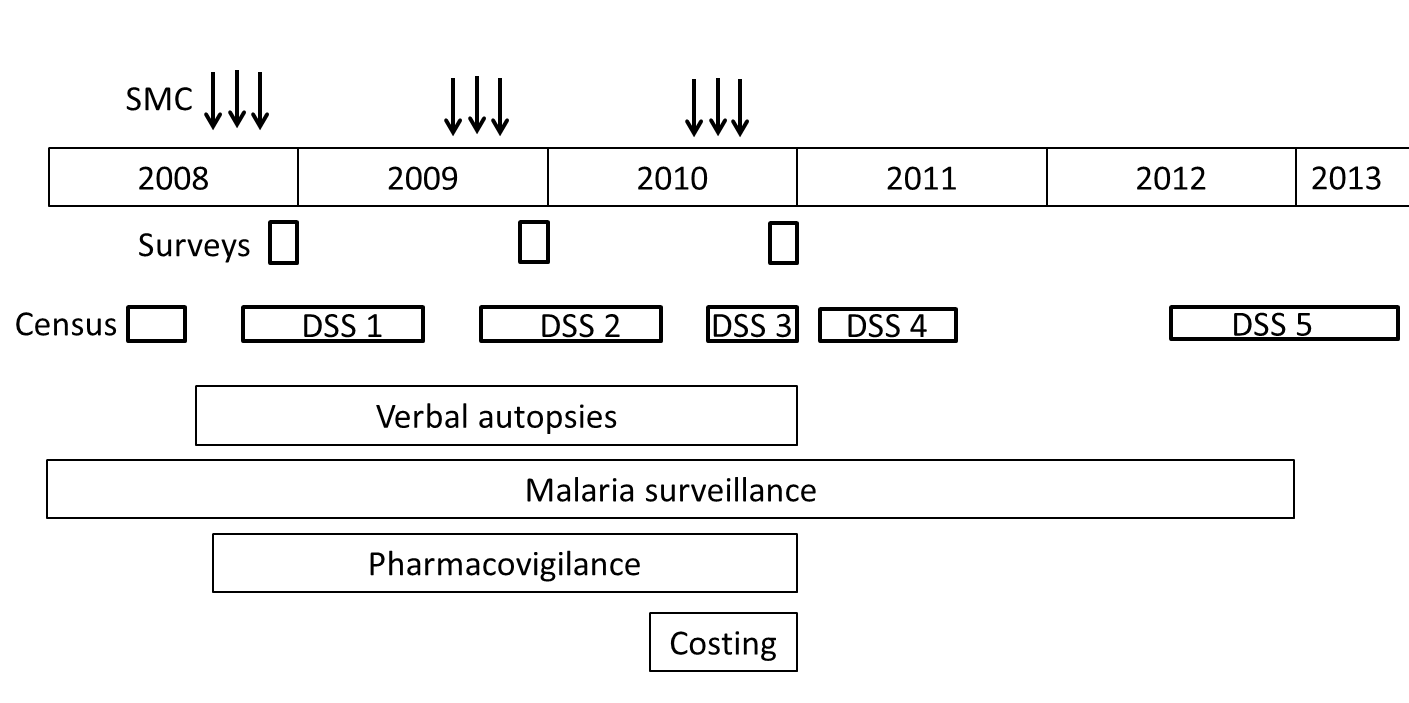 